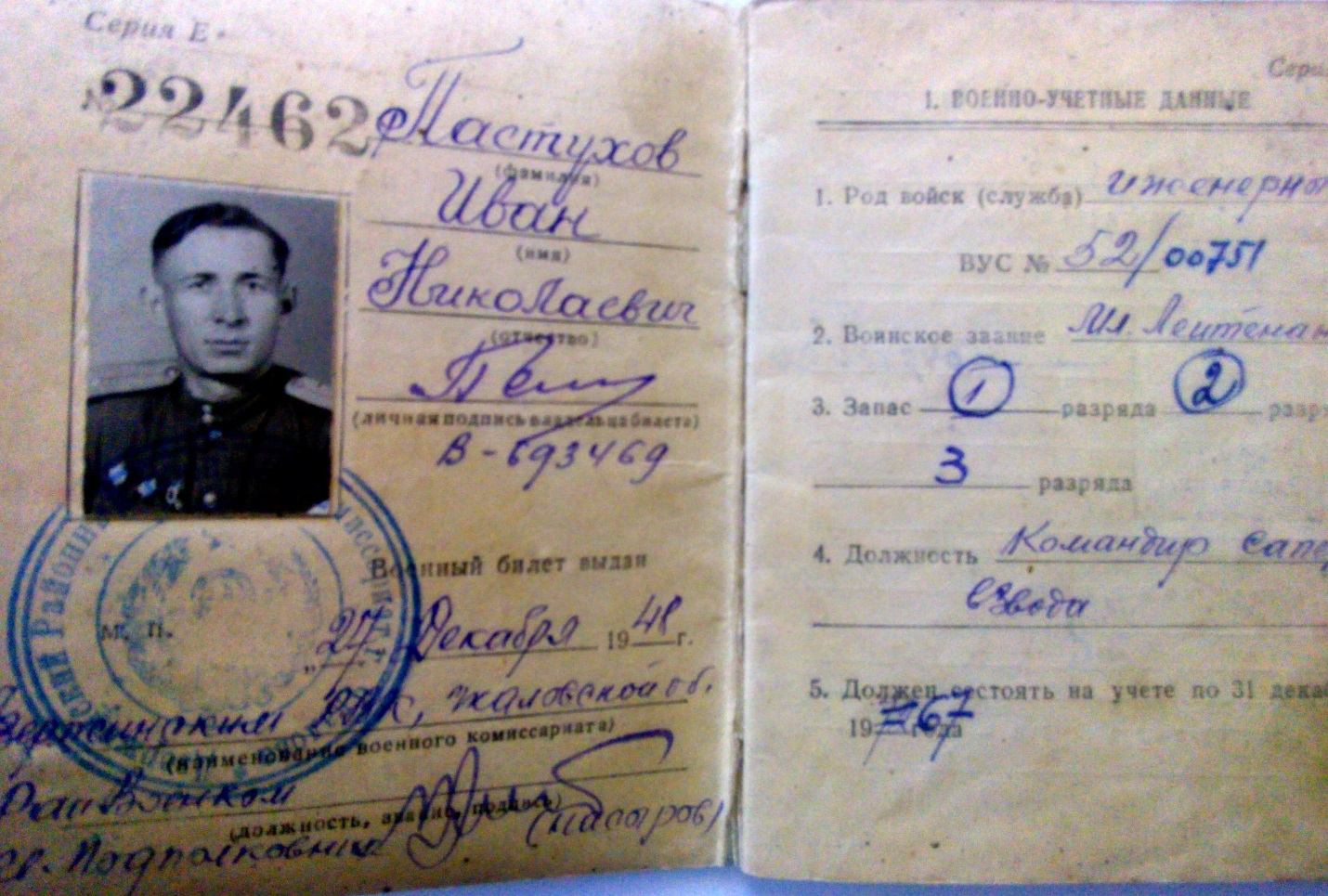 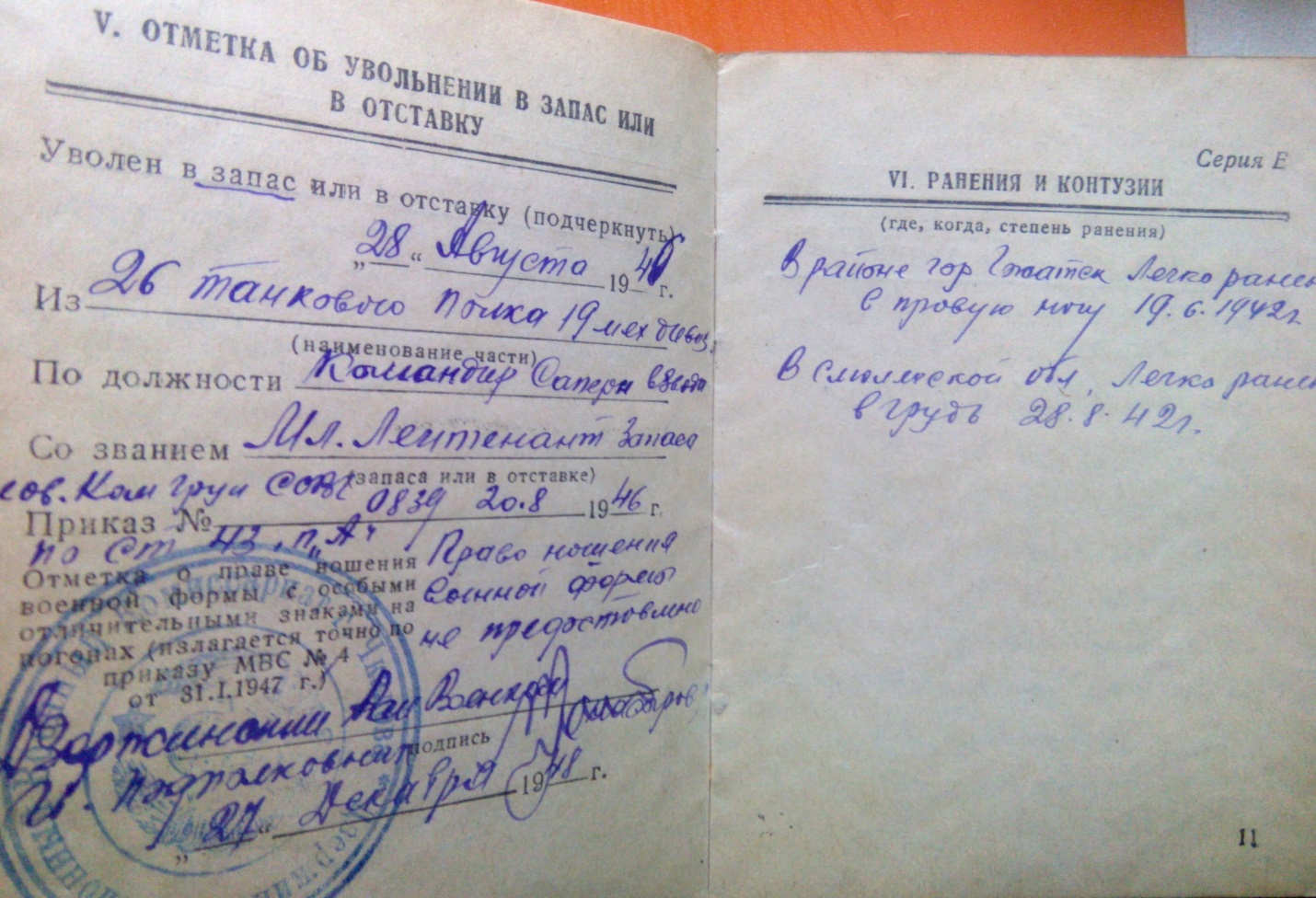 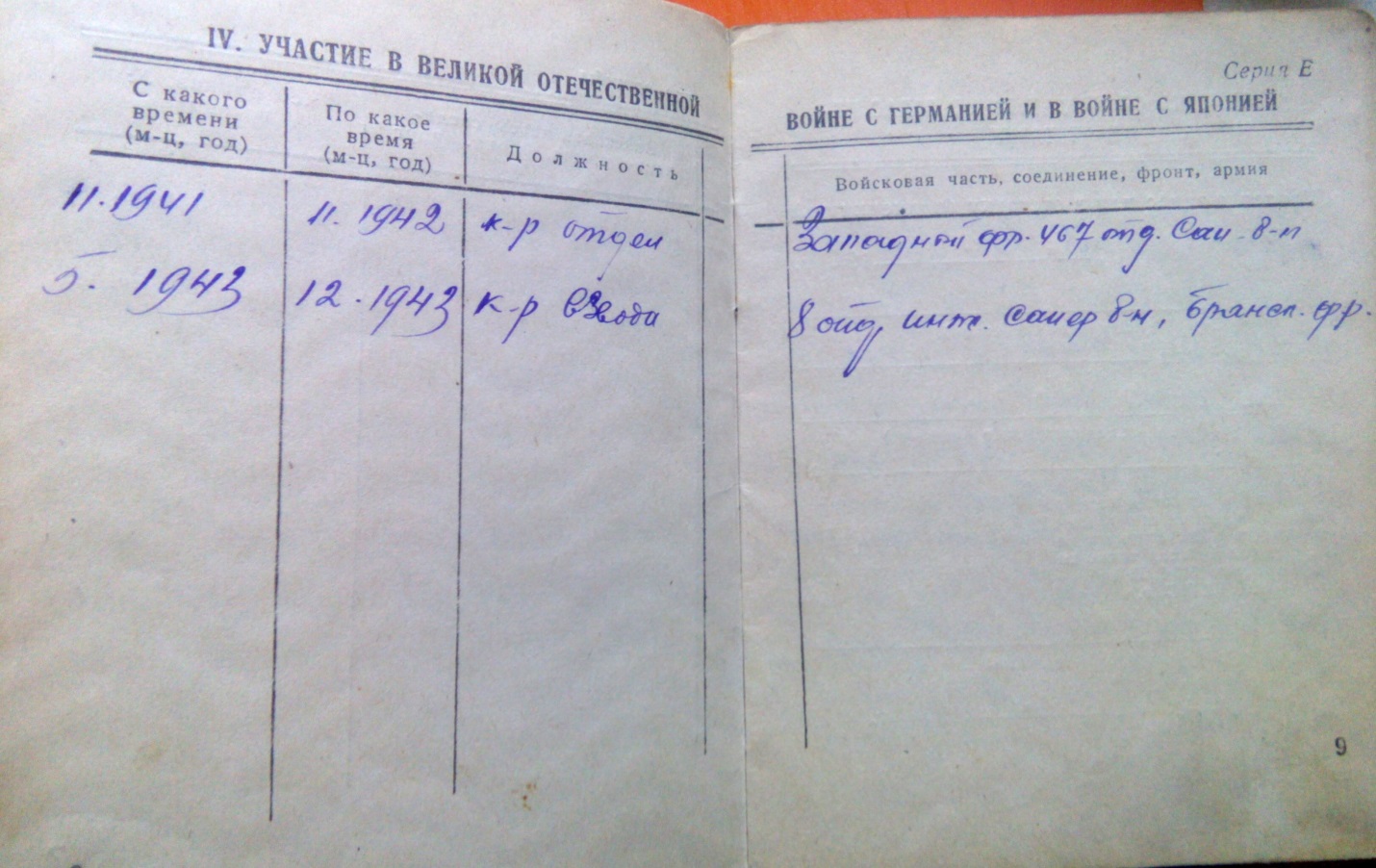 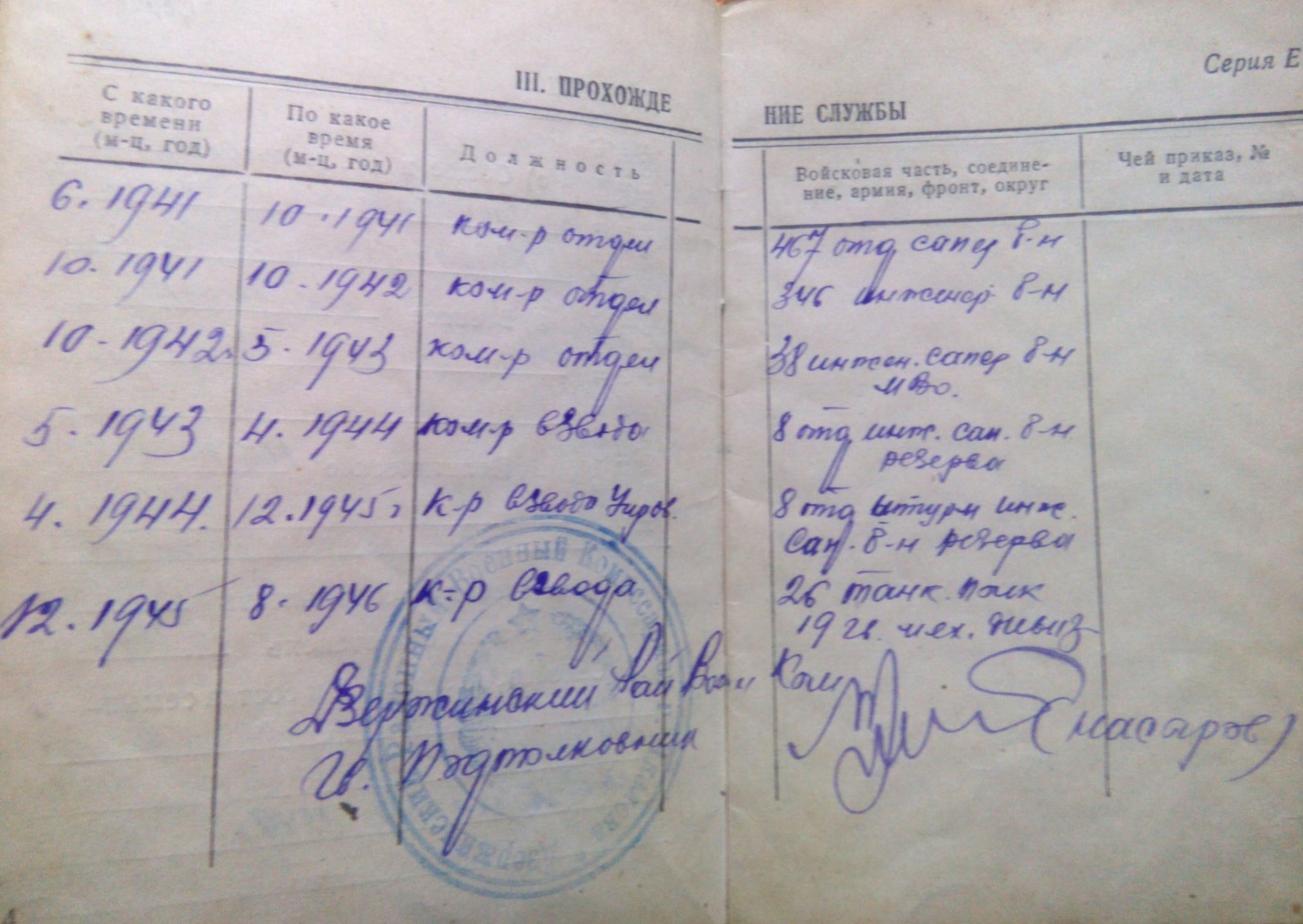 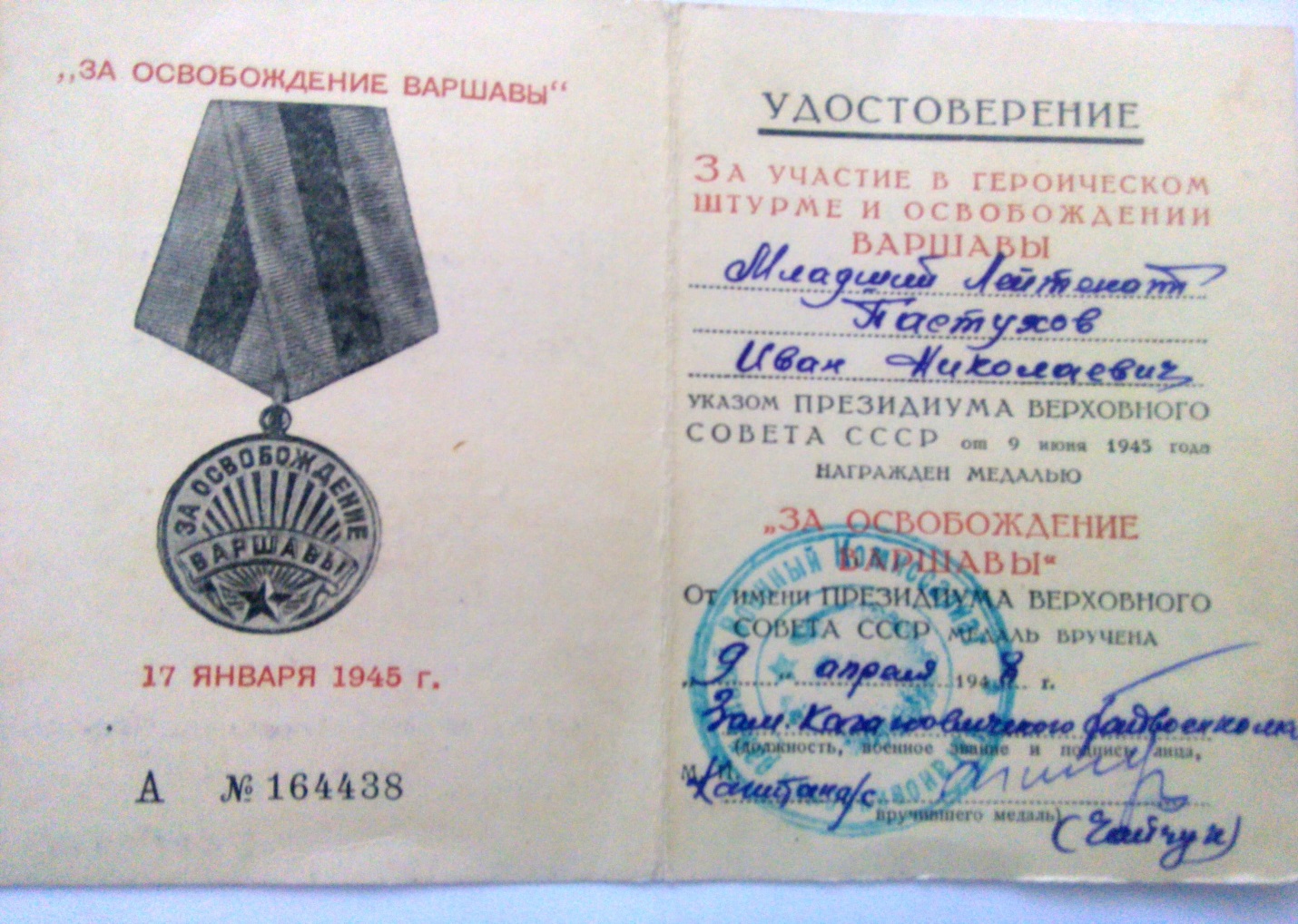 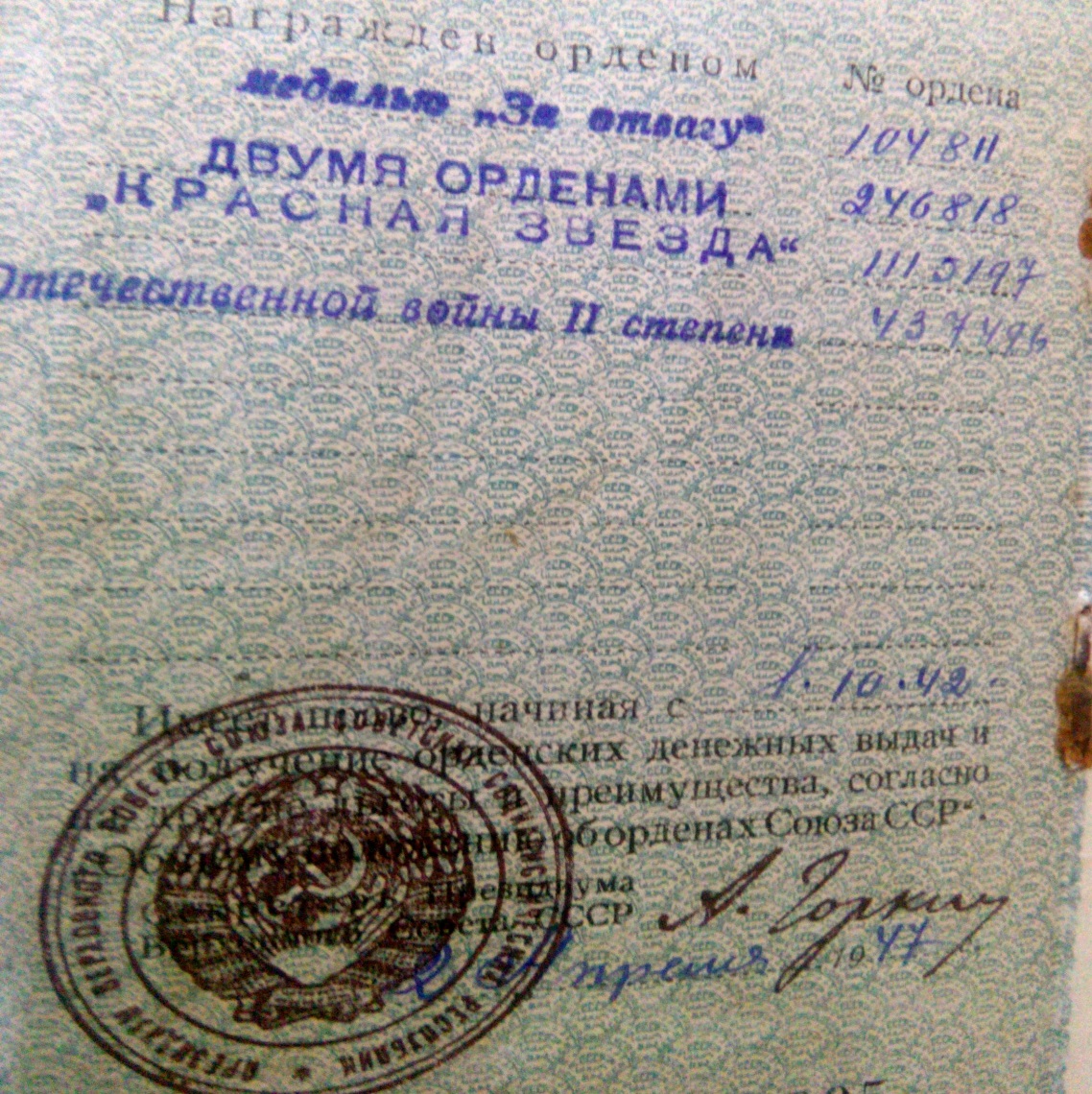 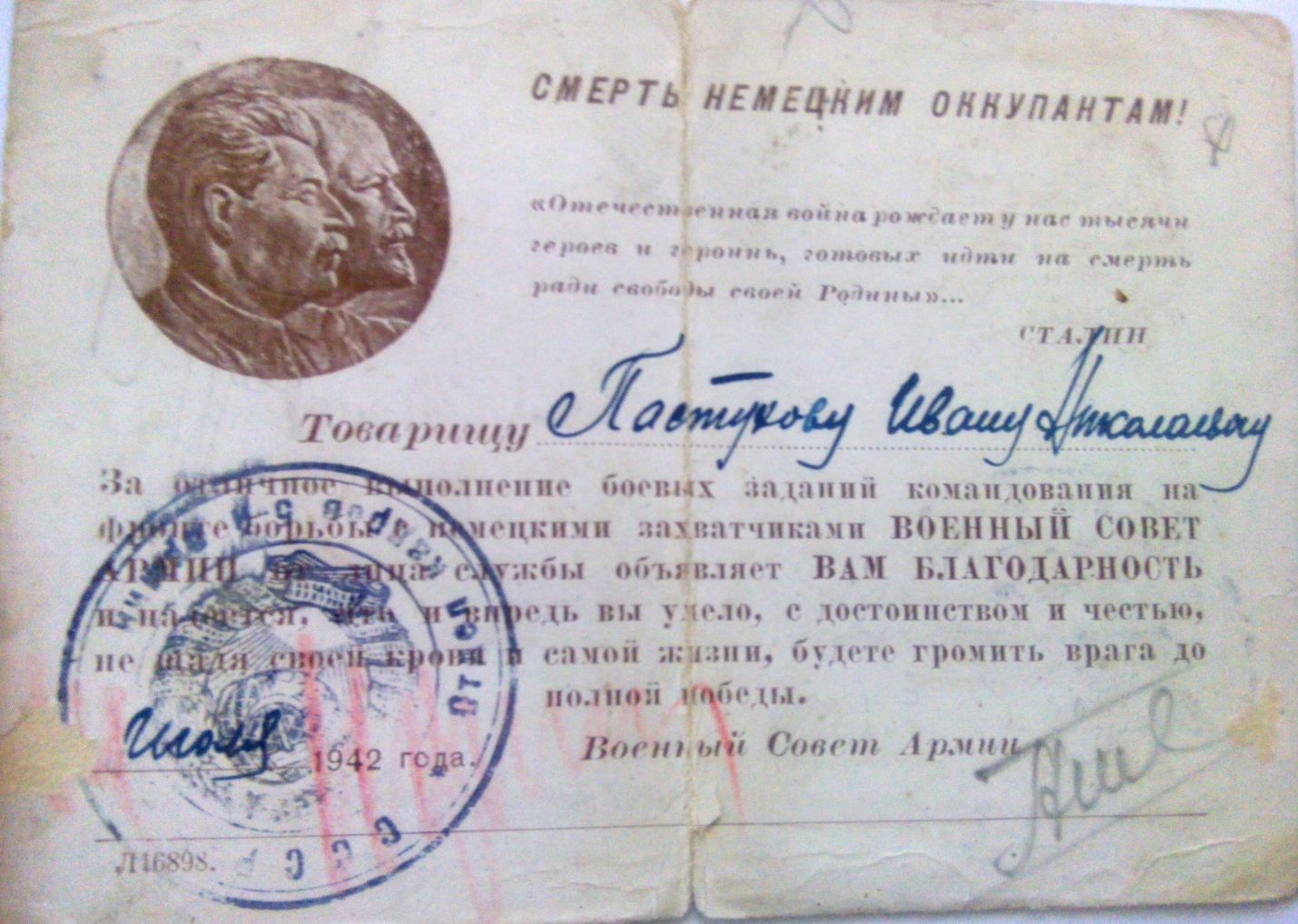 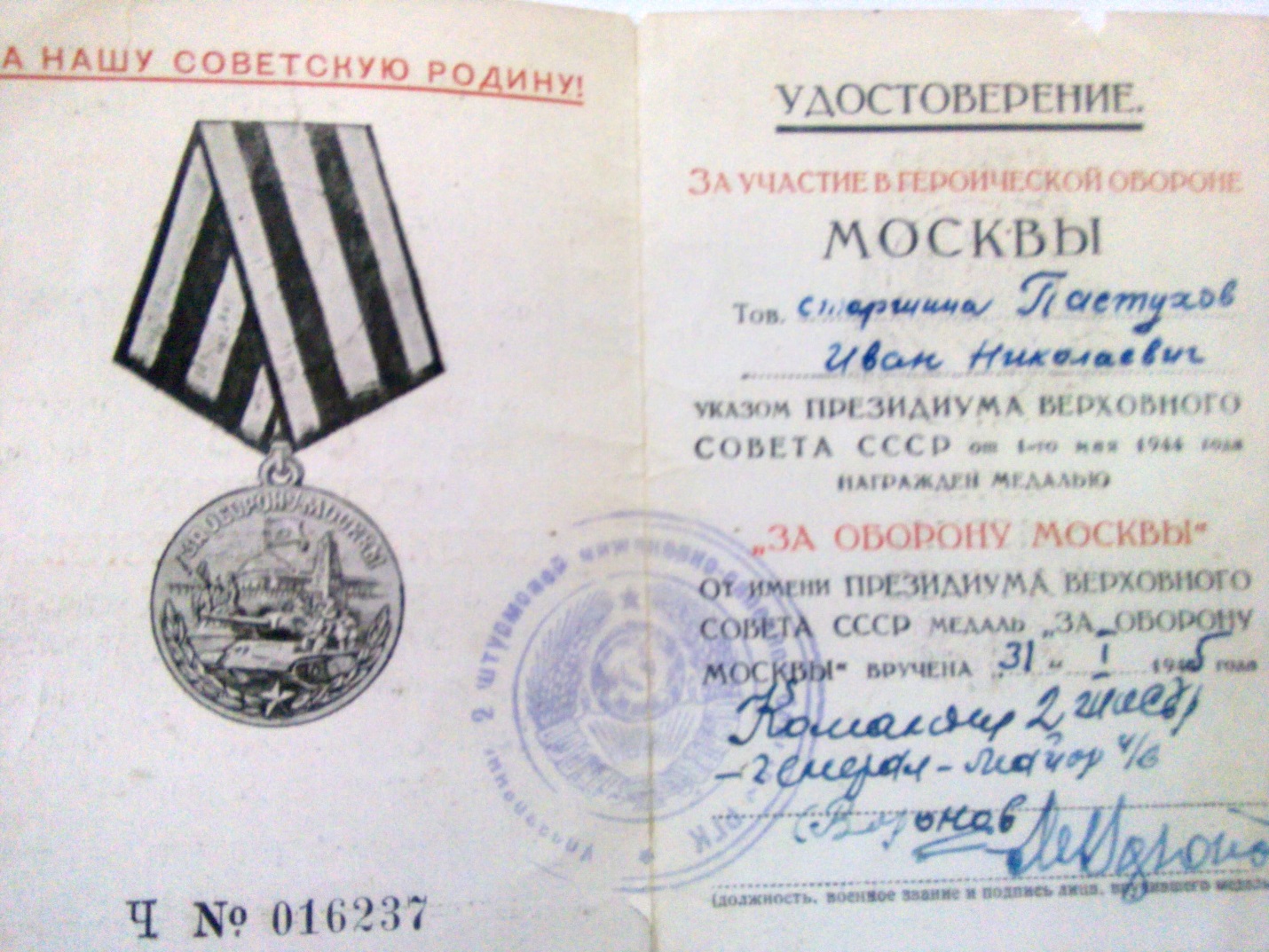 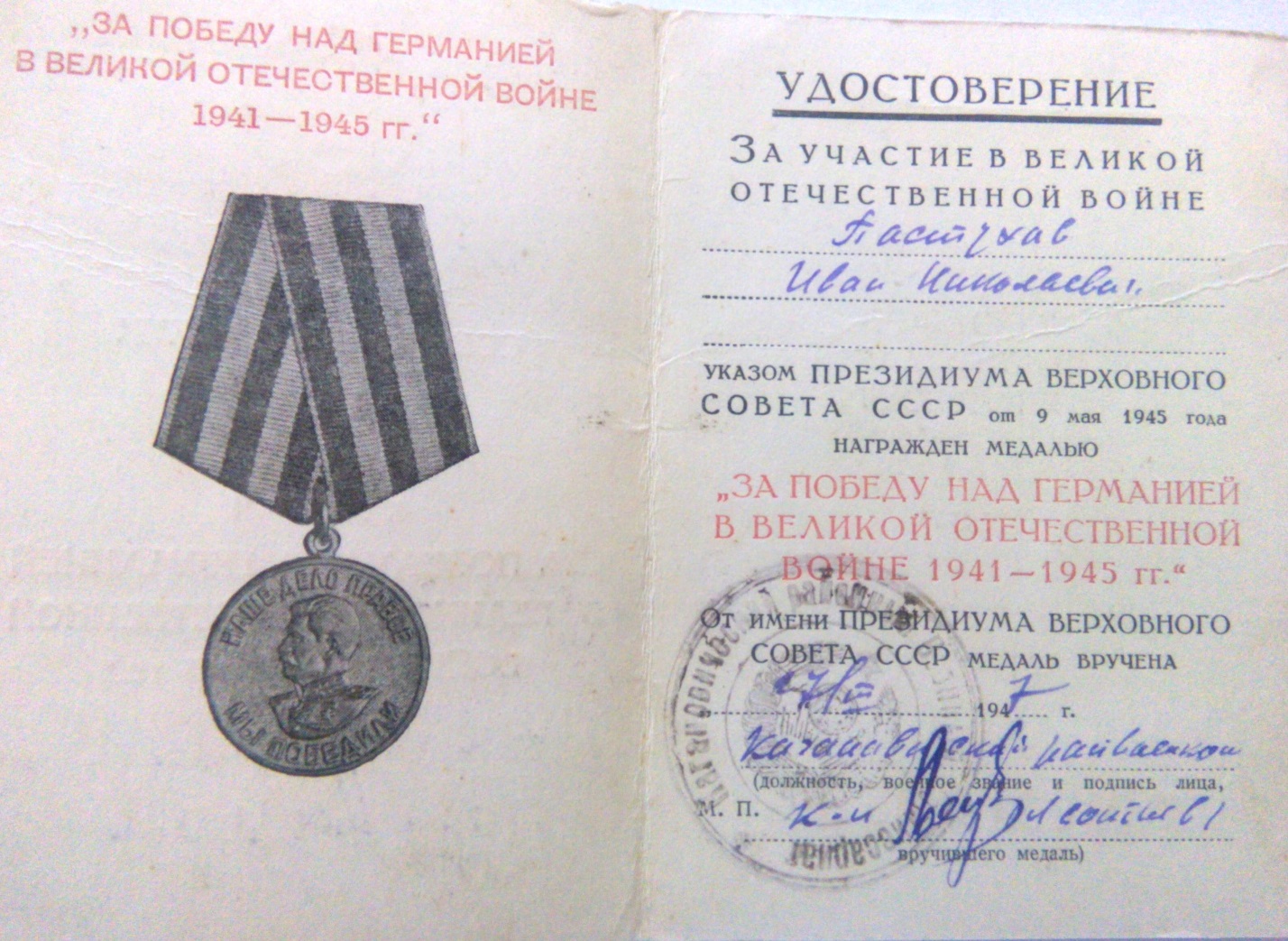 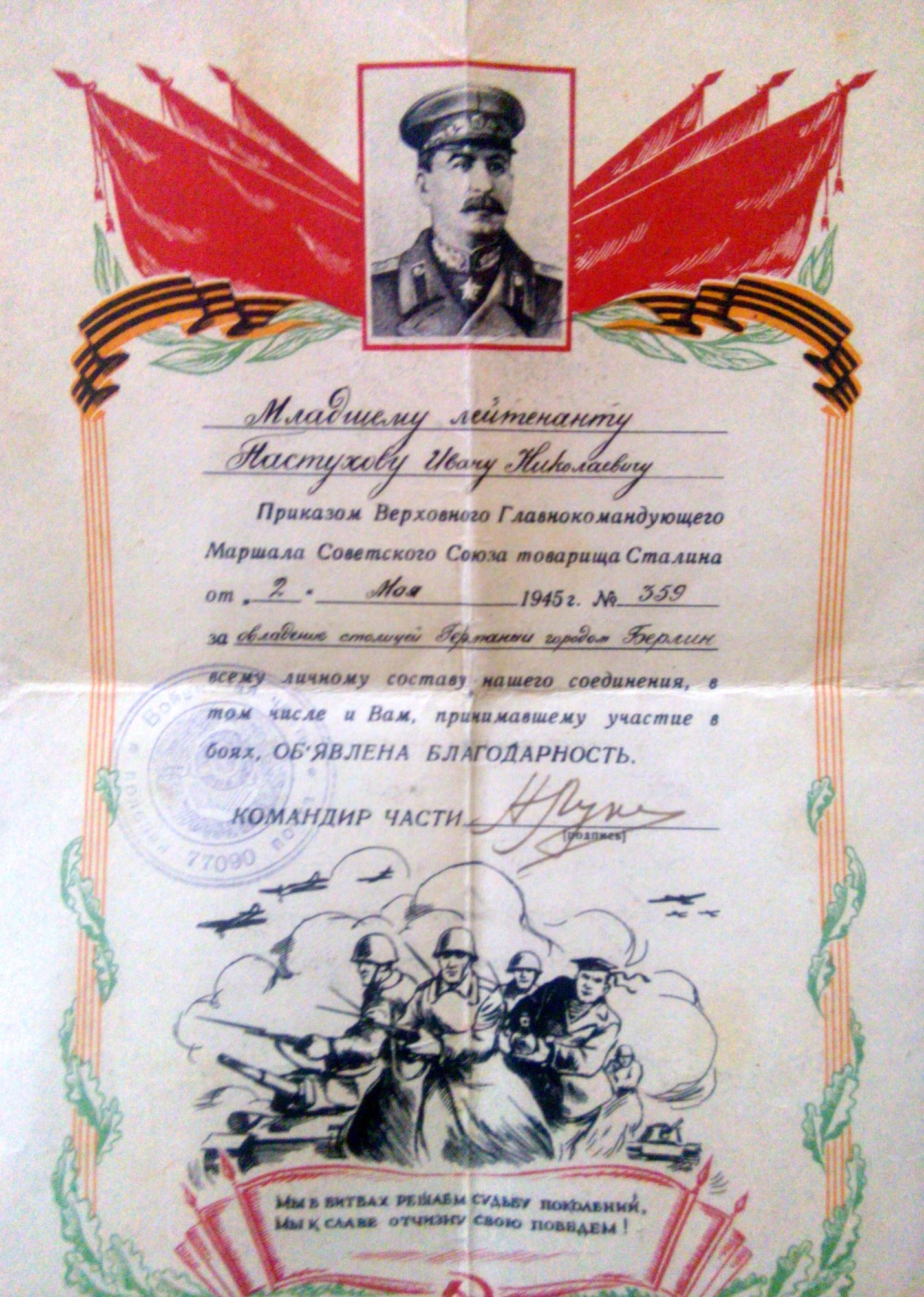 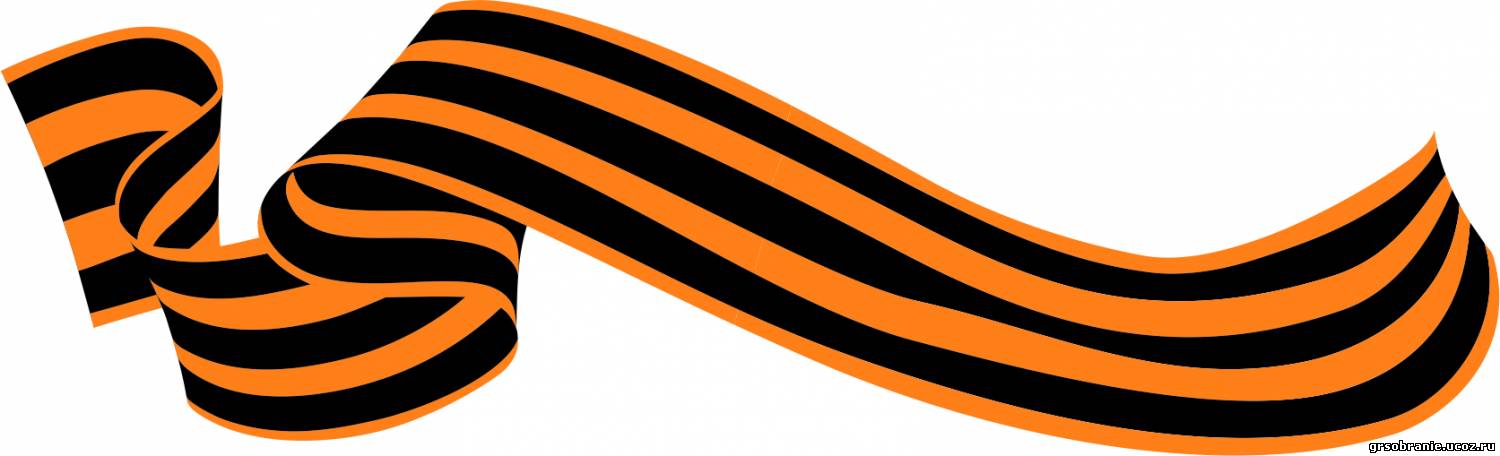 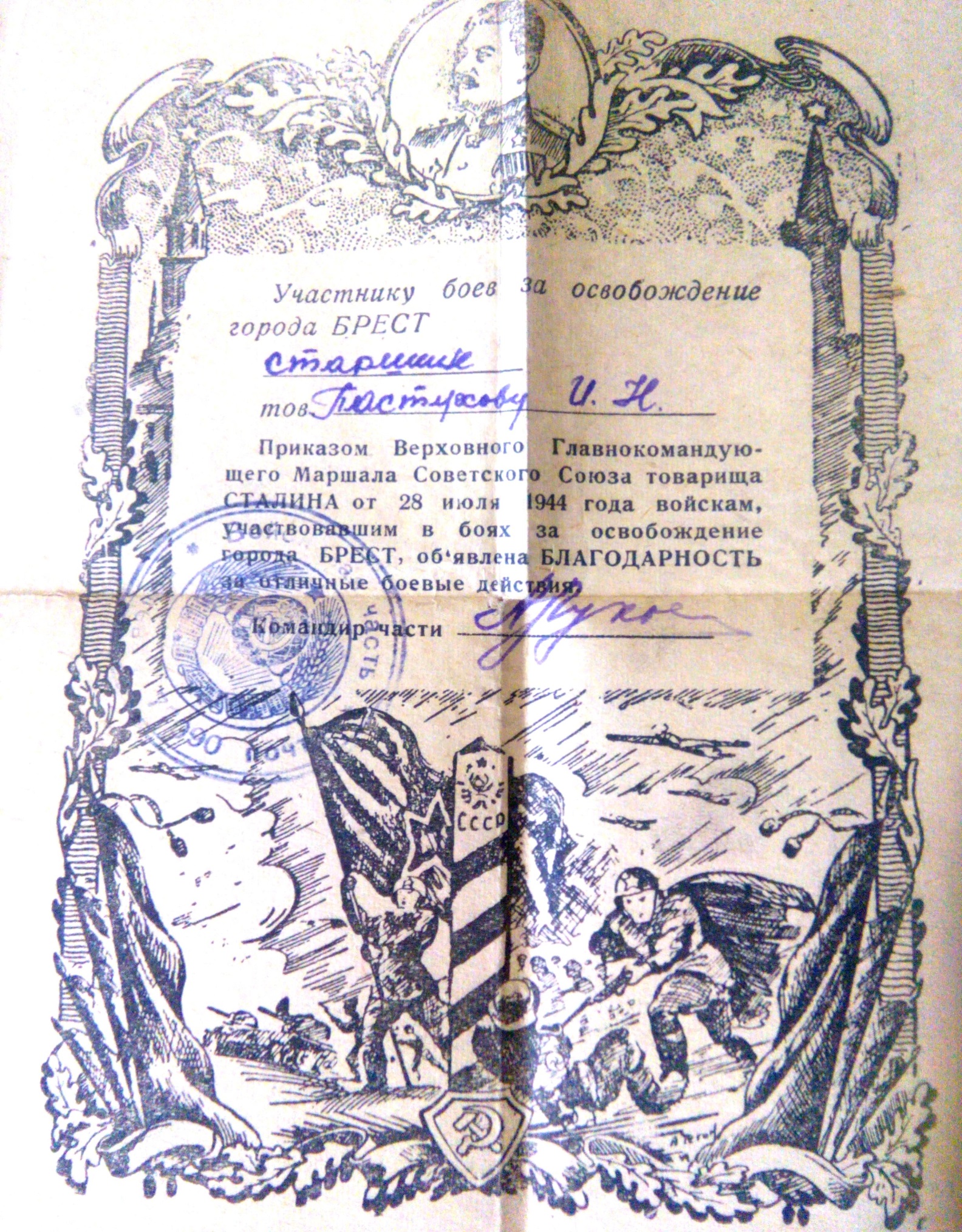 Пастухов Иван Николаевич 1917г.р. Звание: ст. сержант 
в РККА с 17.07.1941 года Место призыва: № записи: 10474710Архивные документы о данном награждении:I. Приказ(указ) о награждении и сопроводительные документы к нему- первая страница приказ или указа- строка в наградном списке- наградной листII. Учетная картотека- данные в учетной картотекеМедаль «За отвагу» 

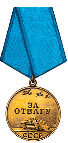 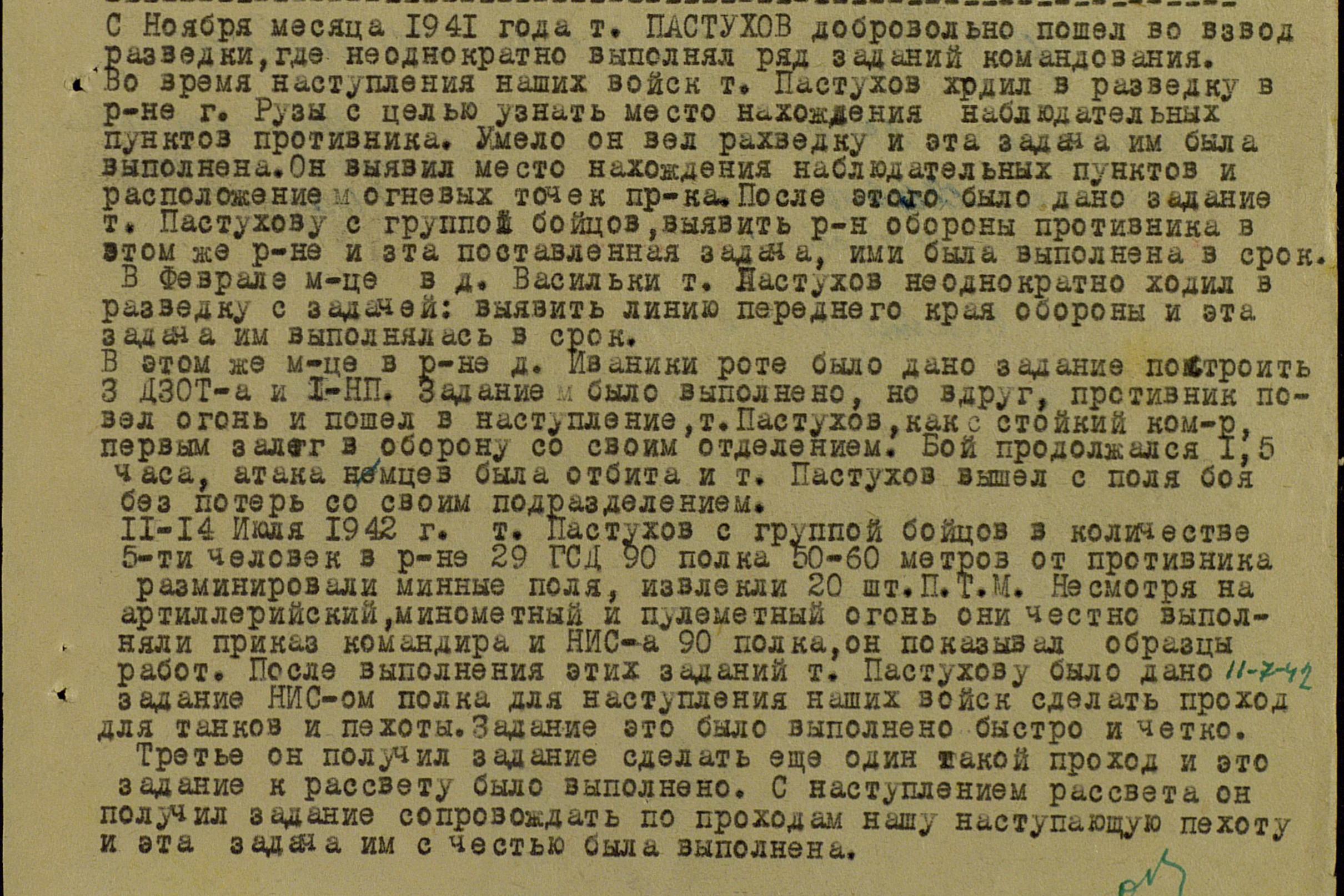 Пастухов Иван Николаевич 1917г.р. Звание: ст. сержант 
в РККА с 07.1941 года Место призыва: Кагановичский РВК, Чкаловская обл., г. Чкалов, Кагановичский р-н № записи: 18038534Архивные документы о данном награждении:I. Приказ(указ) о награждении и сопроводительные документы к нему- первая страница приказ или указа- строка в наградном списке- наградной листII. Учетная картотека- данные в учетной картотекеОрден Красной Звезды 

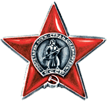 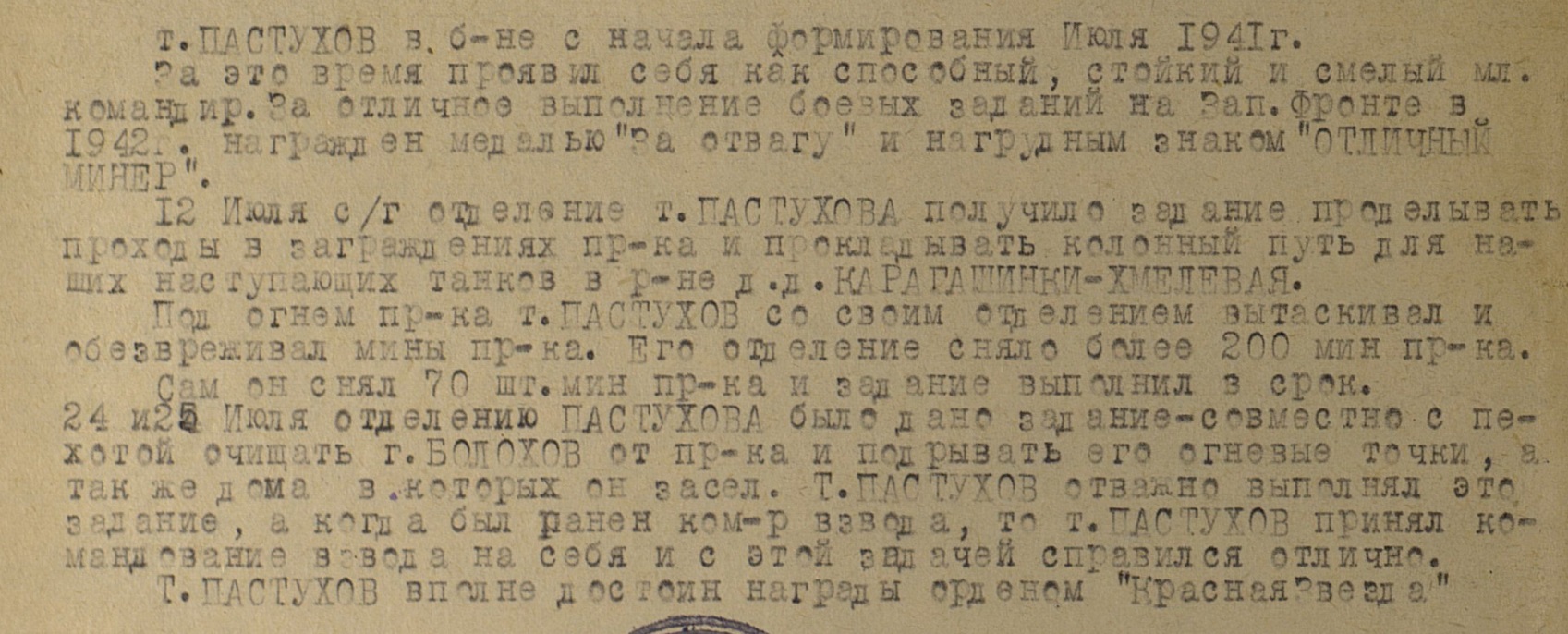 Пастухов Иван Николаевич 1917г.р. Звание: старшина 
в РККА с 07.1941 года Место призыва: Кагановичский РВК, Чкаловская обл., г. Чкалов, Кагановичский р-н № записи: 31613007Архивные документы о данном награждении:I. Приказ(указ) о награждении и сопроводительные документы к нему- первая страница приказ или указа- строка в наградном списке- наградной листII. Учетная картотека- данные в учетной картотекеОрден Красной Звезды 

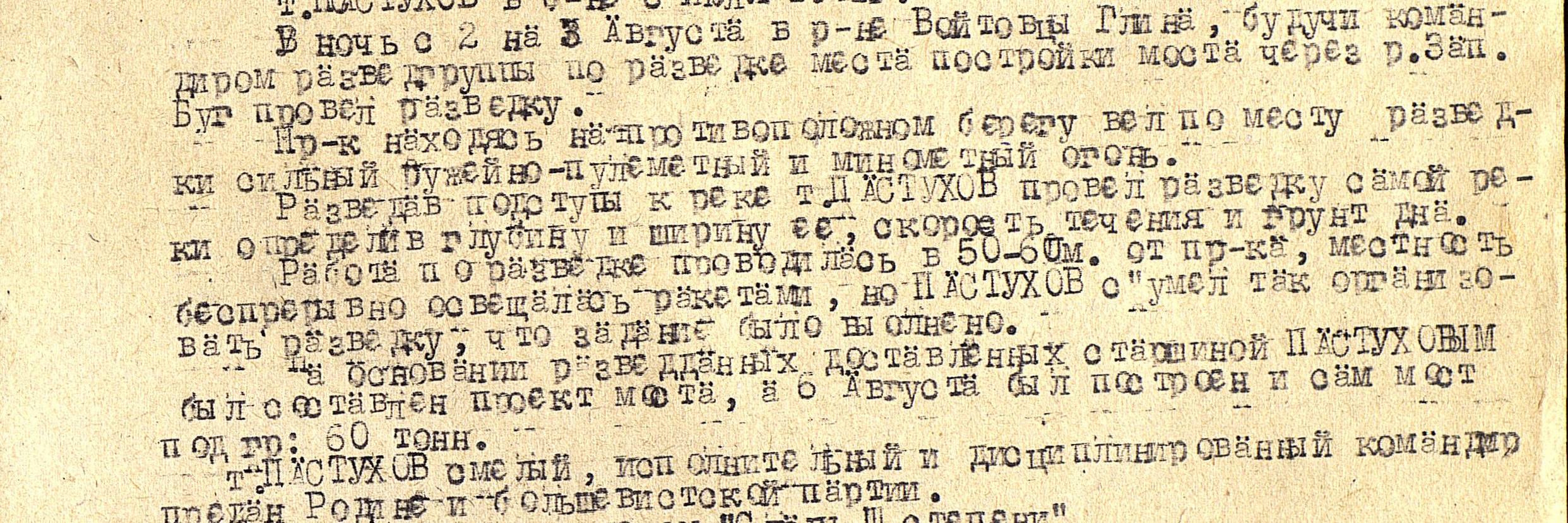 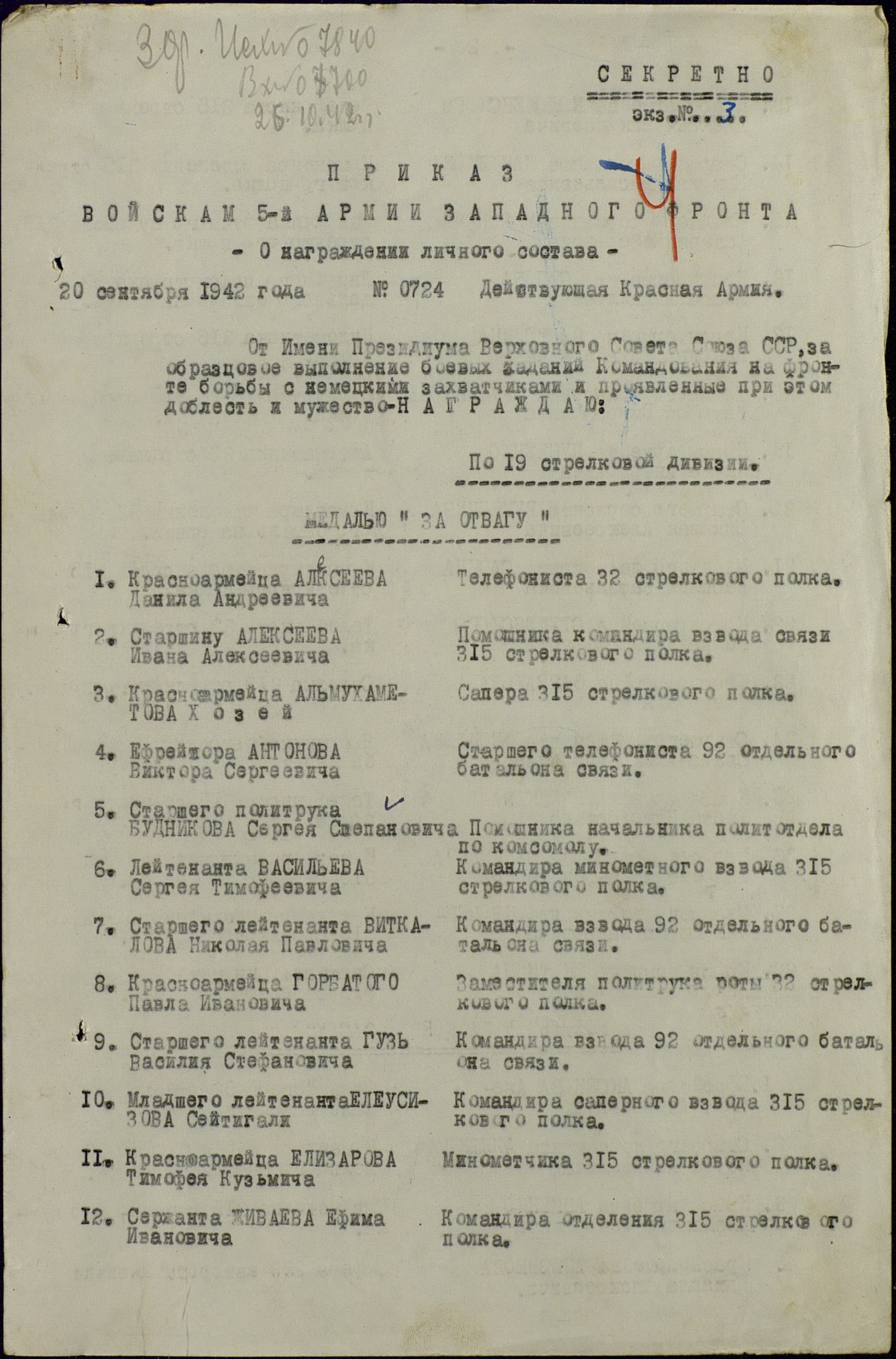 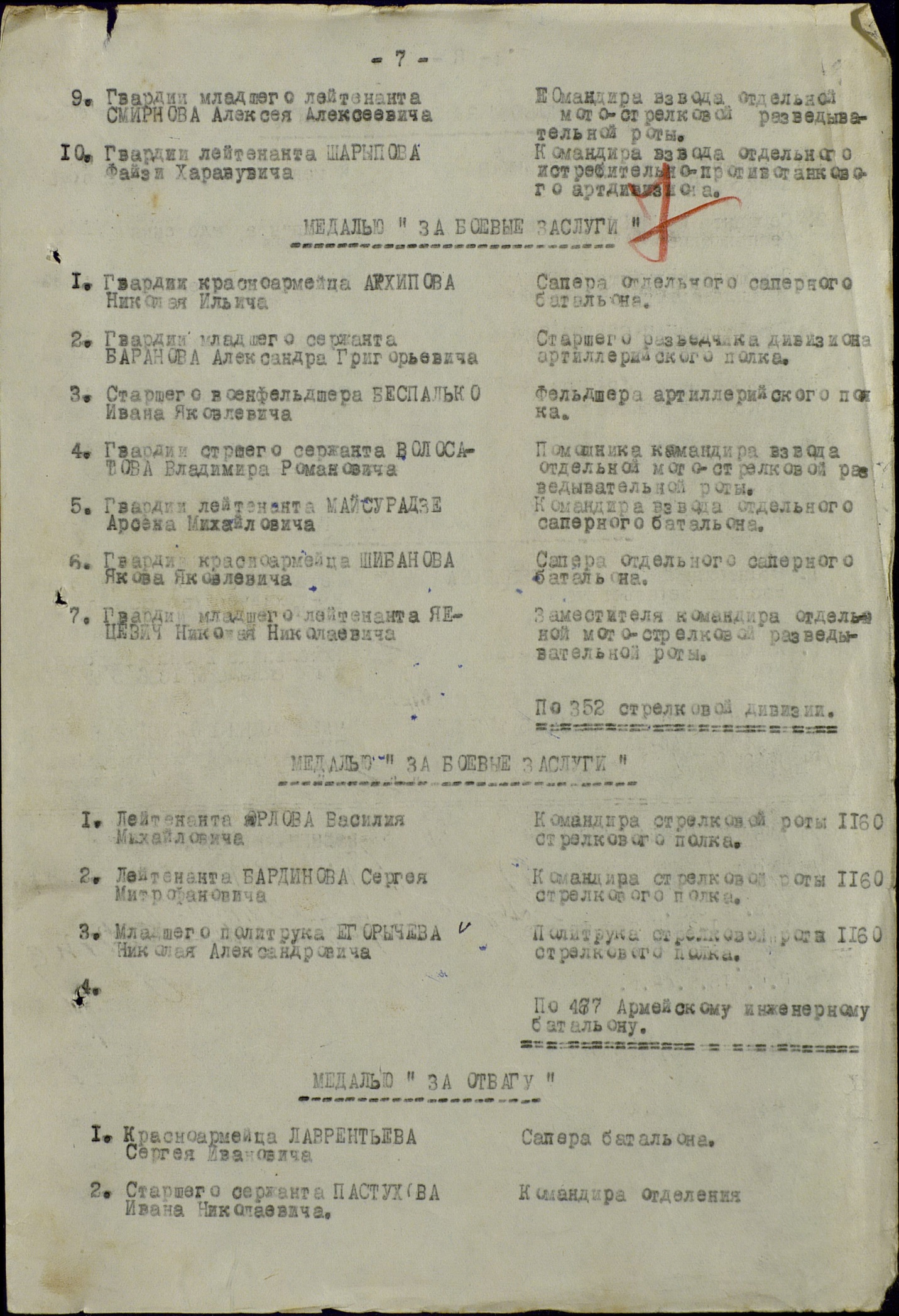 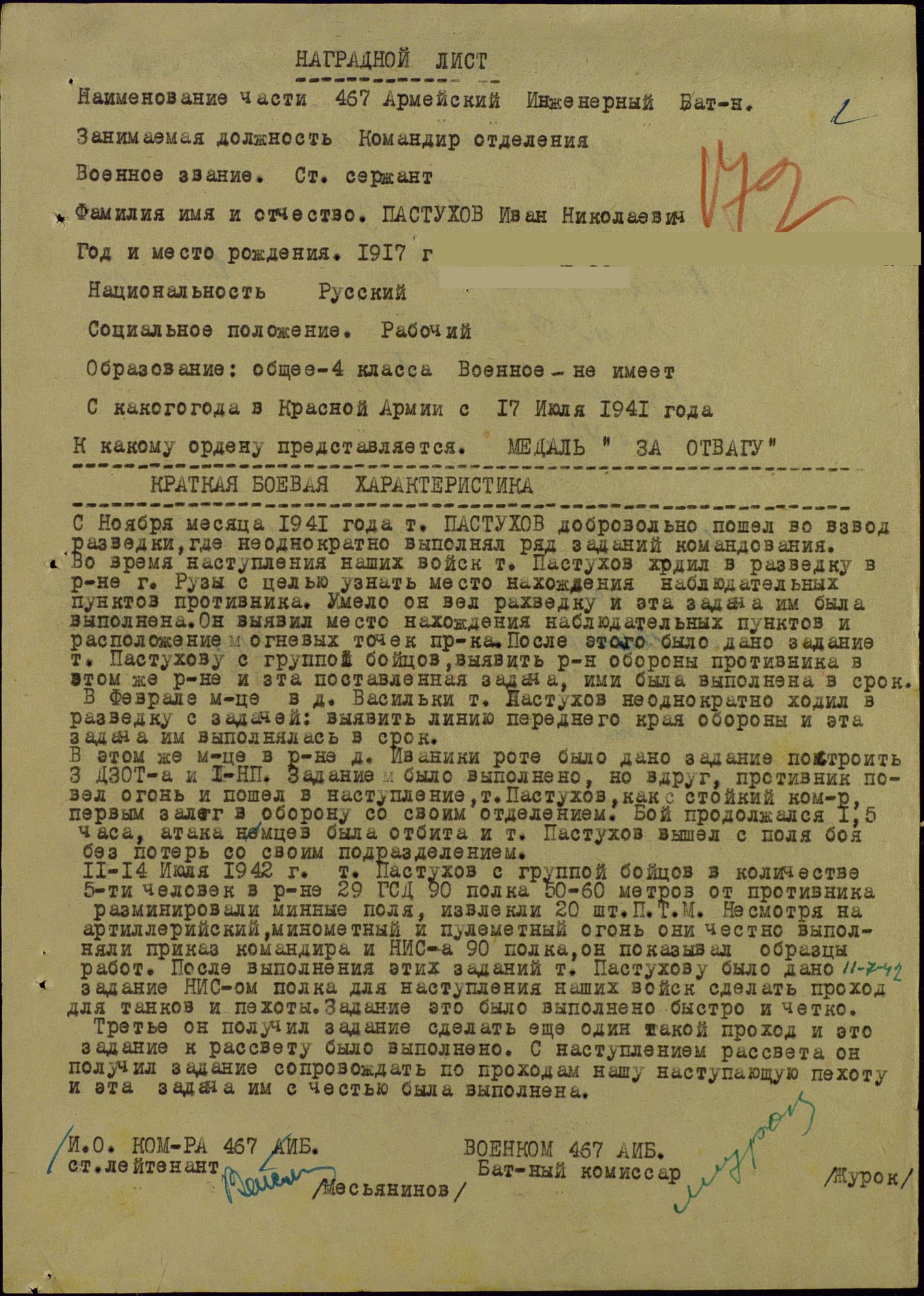 